Form-B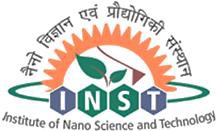            Requisition form for FTIR (ultra-thin film and depth profiling) at INST(for Internal Users)Institute of Nano Science and Technology Mohali, Sector-81, Knowledge City, Mohali, Punjab - 140306Note- Please consult the Operator before preparing the samples. NameNameNameDateDateDateDesignationDesignationDesignationE-mail & Telephone no.E-mail & Telephone no.E-mail & Telephone no.Number of SamplesNumber of SamplesNumber of Samples             Sample type              Sample type              Sample type         Substrate details        Substrate details        Substrate details    Specify if your samples are          hazardous    Specify if your samples are          hazardous    Specify if your samples are          hazardousAuthorization DataName ofName ofName ofSignatureAuthorization DataRequisitionerAuthorization DataSupervisorAuthorization DataSignature (Faculty-in-charge)Signature (Faculty-in-charge)Signature (Faculty-in-charge)Signature (Faculty-in-charge)Allotted to: Slot timing: 	Allotted to: Slot timing: 	Allotted to: Slot timing: 	Allotted to: Slot timing: 	Allotted to: Slot timing: 	Remarks:Signature (Operator)Remarks:Signature (Operator)Remarks:Signature (Operator)Remarks:Signature (Operator)Remarks:Signature (Operator)